Attachment 10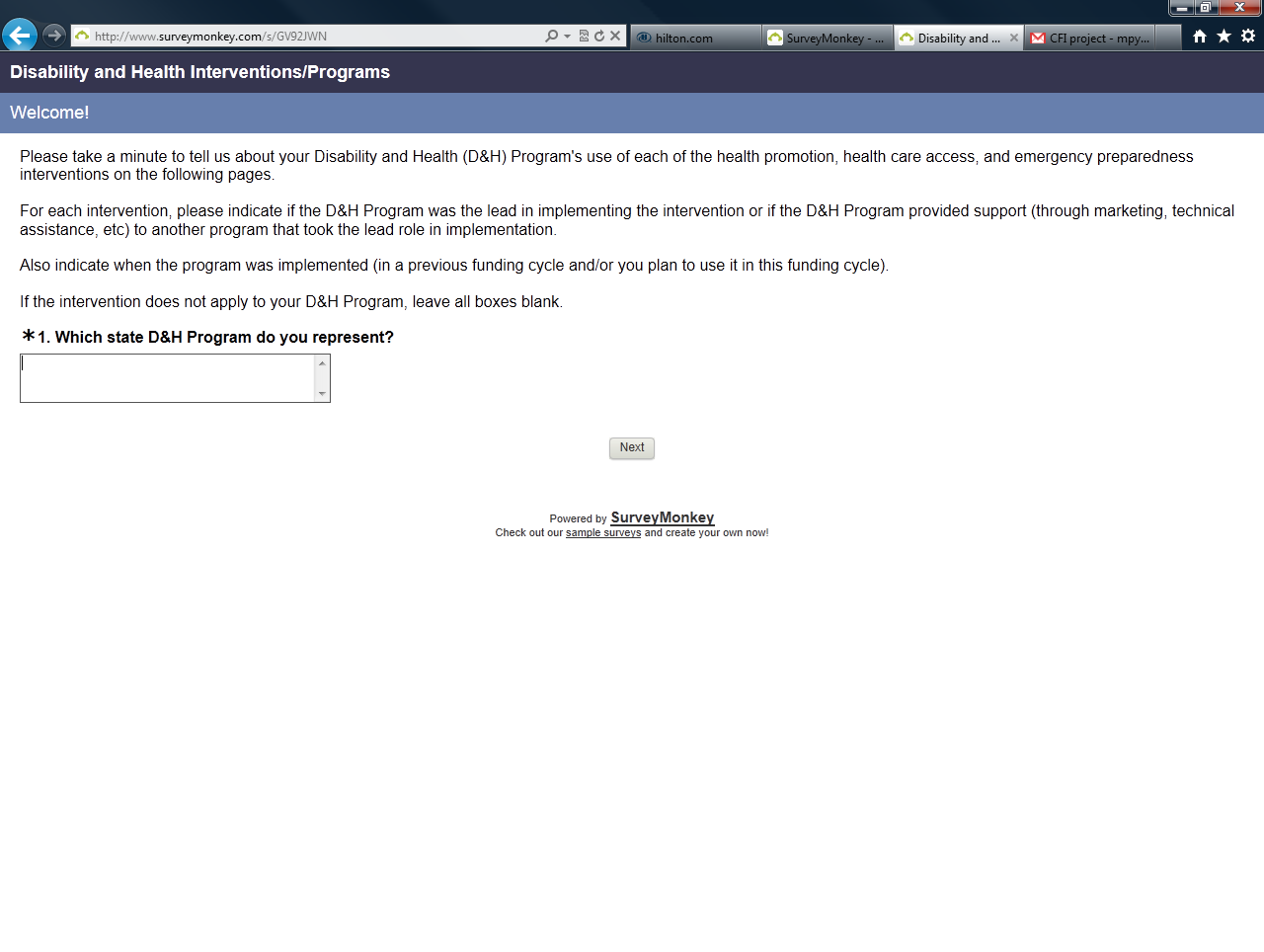 Disability and Health Interventions/Programs Survey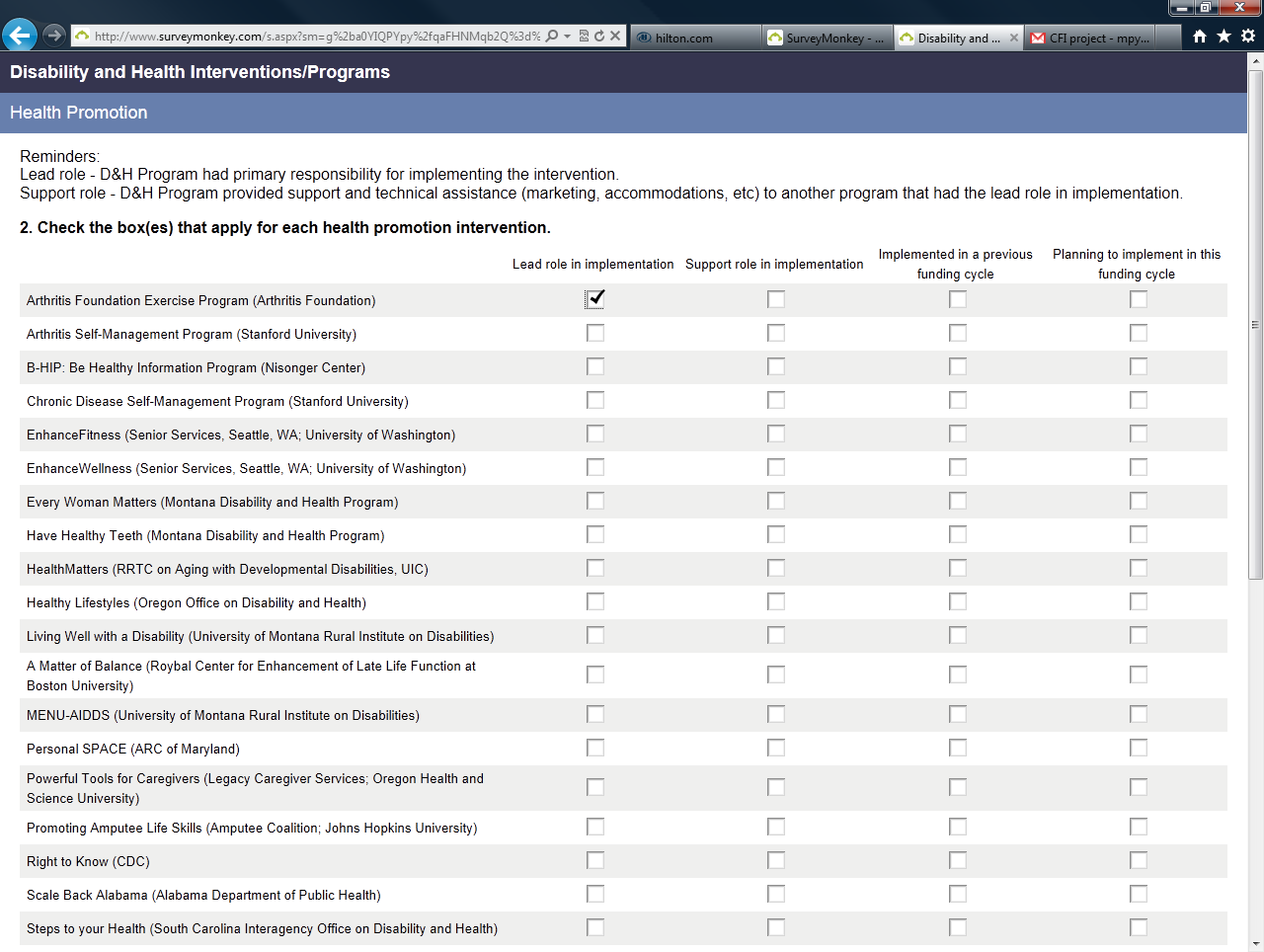 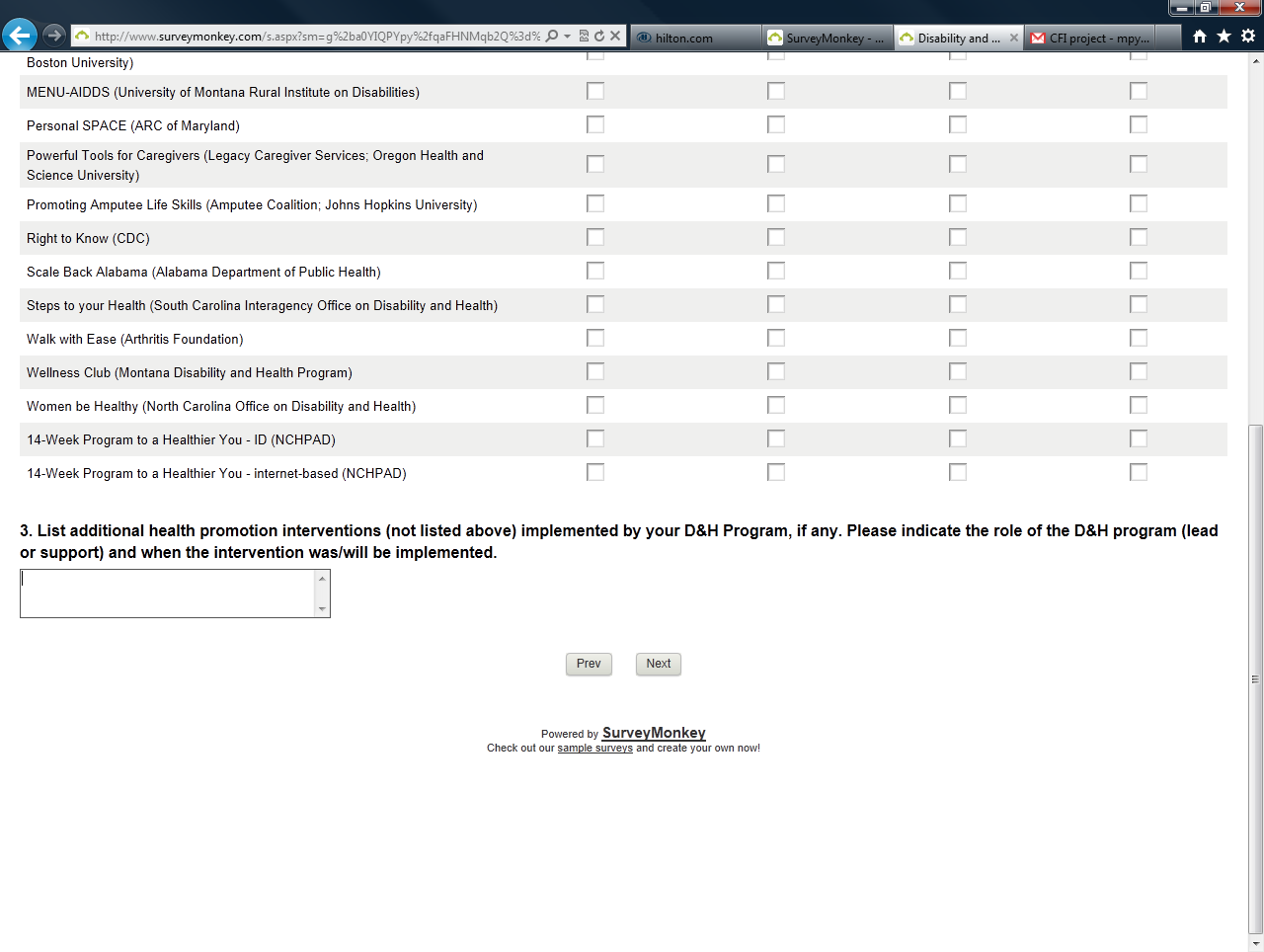 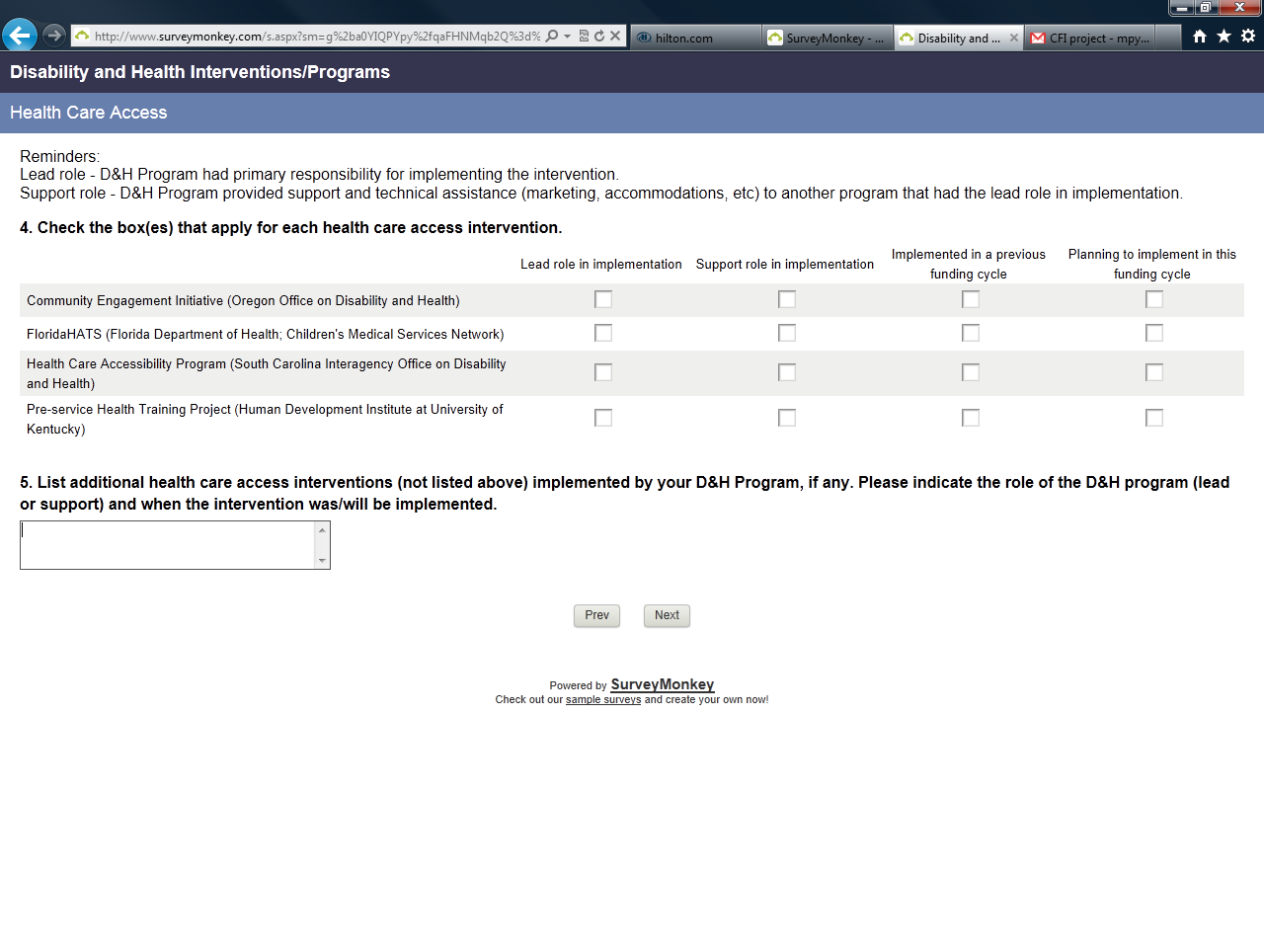 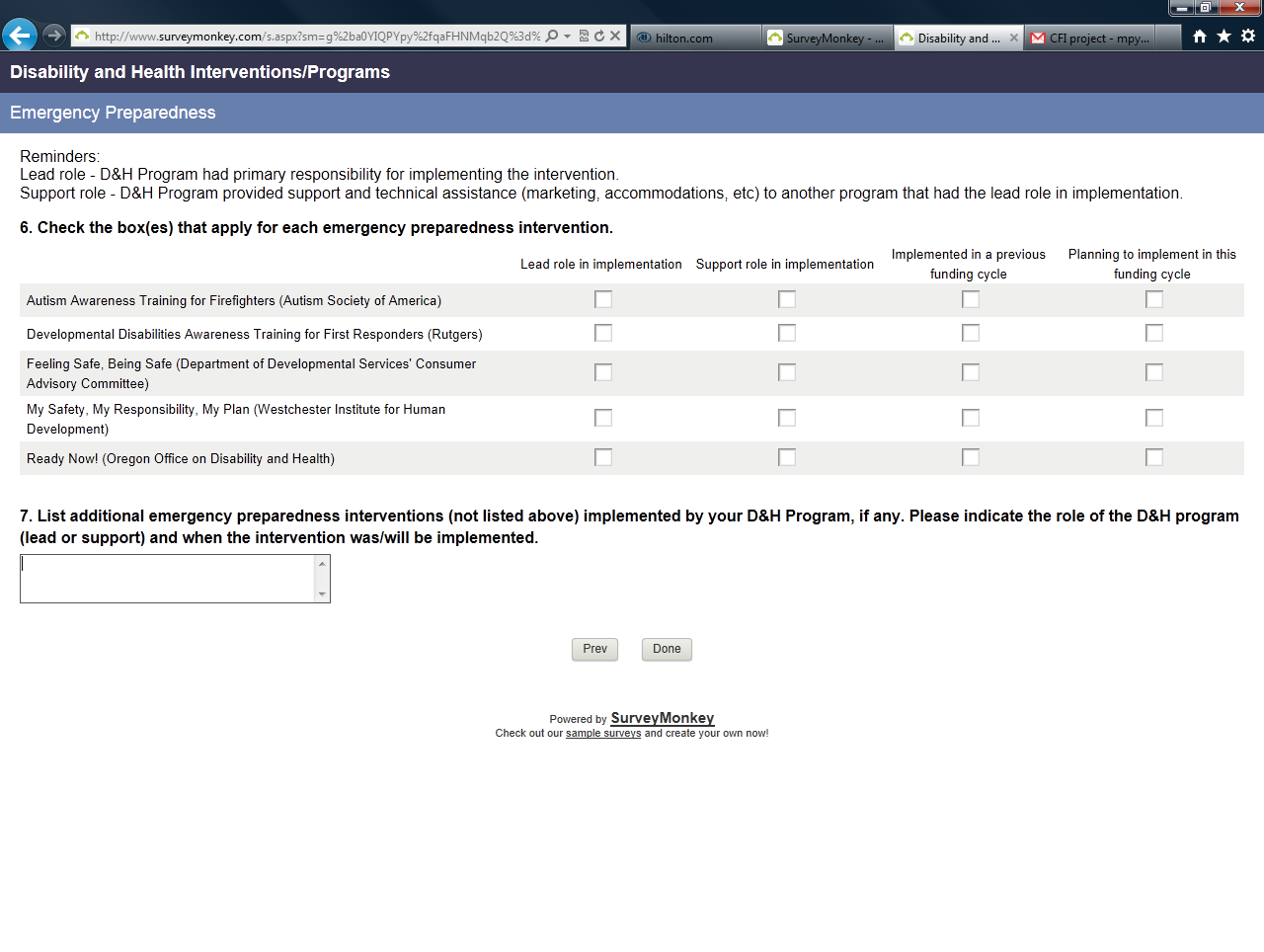 